2023 Annual Implementation Planfor improving student outcomes Daylesford Secondary College (7115)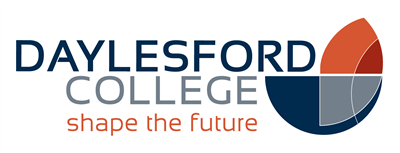 Self-evaluation summary - 2023Select annual goals and KISDefine actions, outcomes, success indicators and activitiesFunding planner Summary of budget and allocated fundingActivities and milestones – Total BudgetActivities and milestones - Equity FundingActivities and milestones - Disability Inclusion FundingActivities and milestones - Schools Mental Health Fund and MenuAdditional funding planner – Total BudgetAdditional funding planner – Equity FundingAdditional funding planner – Disability Inclusion FundingAdditional funding planner – Schools Mental Health Fund and MenuProfessional learning planFISO 2.0 dimensionsSelf-evaluation levelLeadershipThe strategic direction and deployment of resources to create and reflect shared goals and values; high expectations; and a positive, safe and orderly learning environmentEmbeddingLeadershipShared development of a culture of respect and collaboration with positive and supportive relationships between students and staff at the coreEmbeddingTeaching and learningDocumented teaching and learning program based on the Victorian Curriculum and senior secondary pathways, incorporating extra-curricula programsEmbeddingTeaching and learningUse of common and subject-specific high impact teaching and learning strategies as part of a shared and responsive teaching and learning model implemented through positive and supportive student-staff relationshipsEmbeddingAssessmentSystematic use of data and evidence to drive the prioritisation, development, and implementation of actions in schools and classrooms.EmbeddingAssessmentSystematic use of assessment strategies and measurement practices to obtain and provide feedback on student learning growth, attainment and wellbeing capabilitiesEmbeddingEngagementStrong relationships and active partnerships between schools and families/carers, communities, and organisations to strengthen students’ participation and  engagement in schoolEvolvingEngagementActivation of student voice and agency, including in leadership and learning, to strengthen students’ participation and engagement in schoolEvolvingSupport and resourcesResponsive, tiered and contextualised approaches and strong relationships to support student learning, wellbeing and inclusionEmbeddingSupport and resourcesEffective use of resources and active partnerships with families/carers, specialist providers and community organisations to provide responsive support to studentsEmbeddingEnter your reflective commentsWe continued to build our collegiate approaches (through PLCs) to improving our classroom practices. Through the PLCs, staff data literacy is improving but still needs significant development. Staff started to look at developing learning progressions to aid with differentiation. This work will be of significance over the coming year or two. In terms of results, average value added across all VCE subjects was -0.7 which shows that we are not far off the expected. With the exception of one subject at VCE our value added was fairly consistent showing that the improvement practices are paying off across the board. We continue to use data but are not leveraging it to its fullest. Our rubric / assessment data and instructional group data contains significant insights but without a proper data warehouse it is hard to access. The initial work on Disability Inclusion is positive and our understanding and information available about a large chunk of students 'at risk' has expanded exponentially. The next step is how do we differentiate / make adjustments in a classroom environment. The leadership team has been rounded out with the addition of the second Assistant Principal. This has seen significantly increased capacity to drive whole school improvement.Considerations for 2023We need to purchase a data warehouse and setup for easy interrogation by teachers. PLCs need to switch to wellbeing / student engagement focus. Learning to Learn will help our student significantly but most of 2023 will be teacher focused.Documents that support this planFour-year strategic goalsIs this selected for focus this year?Four-year strategic targets12-month targetThe 12-month target is an incremental step towards meeting the 4-year target, using the same data set.2023 Priorities Goal
In 2023 we will continue to focus on student learning - with an increased focus on numeracy - and student wellbeing through the 2023 Priorities Goal, a learning Key Improvement Strategy and a wellbeing Key Improvement Strategy.YesSupport for the 2023 PrioritiesSee below.Maximise the learning growth of every student.YesBy 2023, the following VCE / VCAL factors will improve:Mean VCE study score to increase to at least 28 (from 27.03 in 2018).Learning gain, as measured by GAT adjusted score (VASS Report 10), will be above 0 for all VCE subjects.VCAL completion rates will increase to at least 90% (from 76% in 2018).- Mean VCE study score of 29 or more.- Learning gain, as measured by GAT adjusted score (VASS Report 10), will be above zero (0) in six (6) VCE subjects.- VCAL completion rates of 90% or more.Maximise the learning growth of every student.YesBy 2023, the following NAPLAN factors will improve:Relative growth (Yr 7-9) will increase to at or above State benchmarks (>25% high gain and <25% low gain) in numeracy (from 17% high gain and 31% low gain in 2018).Relative growth (Yr 7-9) will increase to at or above State benchmarks (>25% high gain and <25% low gain) in reading (from 22% high gain and 24% low gain in 2018).Percentage of students in the top two bands for NAPLAN numeracy maintained from Yr 7 to Yr 9.Percentage of student in the top two bands for NAPLAN reading maintained from Yr 7 to Yr 9.NAPLAN:- Relative growth (Yr 7-9) will increase to at or above State benchmarks (>25% high gain and <25% low gain) in numeracy.- Relative growth (Yr 7-9) will increase to at or above State benchmarks (>25% high gain and <25% low gain) in reading.- Percentage of students in the top two bands for NAPLAN numeracy maintained from Yr 7 to Yr 9.- Percentage of student in the top two bands for NAPLAN reading maintained from Yr 7 to Yr 9.Maximise the learning growth of every student.YesBy 2023, the following student Attitudes to School Survey (AToS) factors will improve:'Effective teaching time' to 80% positively endorsed (from 57% in 2018).'Differentiated learning challenge' to 80% positively endorsed (from 53% in 2018).'Stimulated learning' to 80% positively endorsed (from 51% in 2018).By 2023, participation rates in the student Attitudes to School Survey (AToS) will increase to 95% (from 85% in 2018).Student Attitudes to School Survey (AToS):- 'Effective teaching time' to 60% positively endorsed.- 'Differentiated learning challenge' to 56% positively endorsed.- 'Stimulated learning' to 54% positively endorsed.Maximise the learning growth of every student.YesBy 2023, Staff Opinion Survey (SOS) will increase the percentage positively endorsed for 'Guaranteed and viable curriculum' to 70% (from 66% in 2018).Staff Opinion Survey (SOS):- Increase the percentage positively endorsed for 'Guaranteed and viable curriculum' to 70%.Improve student ownership and engagement of their learning.YesBy 2023, reduce the average total number of days absent to 10 or less for all students (from 28.72 days in 2018).By 2023, reduce average unapproved absences to less than five days for all students (from 10 days in 2018).- Reduce the average total number of days absent to 22 or less for all students.- Reduce average unapproved absences to less than 10 days for all students.Improve student ownership and engagement of their learning.YesBy 2023, the following student Attitudes to School Survey (AToS) factors will improve:'Learning confidence' to 70% positively endorsed (from 61% in 2018).'Resilience' to 70% positively endorsed (from 57% in 2018).'Motivation and interest' to 70% positively endorsed (from 58% in 2018).'Self-regulation and goal setting' to 70% positively endorsed (from 57% in 2018).'Attitudes to attendance' to 85% positively endorsed (from 73% in 2018).Student Attitudes to School Survey (AToS):- 'Learning confidence' to 48% positively endorsed.- 'Resilience' to 48% positively endorsed.- 'Motivation and interest' to 46% positively endorsed.- 'Self-regulation and goal setting' to 47% positively endorsed.- 'Attitudes to attendance' to 64% positively endorsed.Improve student ownership and engagement of their learning.YesBy 2023, the following Staff Opinion Survey (SOS) factors will improve:'Trust in students and parents' to 78% positively endorsed (from 65% in 2018).'Collective focus on student learning' to 70% positively endorsed (from 69% in 2018).Staff Opinion Survey (SOS):- 'Trust in students and parents' to 51% positively endorsed.- 'Collective focus on student learning' to 67% positively endorsed.Improve student ownership and engagement of their learning.YesBy 2023, the following Parent Opinion Survey (POS) factors will improve:'Student agency and voice' to 50% positively endorsed (from 41%  in 2018).'Confidence and resilience skills' to 55% positively endorsed (from 43% in 2018).Parent Opinion Survey (POS):- 'Student agency and voice' to 50% positively endorsed.- 'Confidence and resilience skills' to 55% positively endorsed.Improve partnerships between students, staff and families.YesBy 2023, the following Staff Opinion Survey (SOS) factors will improve:'Collective efficacy' to 70% positively endorsed (from 62% in 2018).'Collective responsibility' to 75% positively endorsed (from 71% in 2018).'Academic emphasis' to 70% positively endorsed (from 57% in 2018).Staff Opinion Survey (SOS):- 'Collective efficacy' to 45% positively endorsed.- 'Collective responsibility' to 70% positively endorsed.- 'Academic emphasis' to 41% positively endorsed.Improve partnerships between students, staff and families.YesBy 2023, the following Parent Opinion Survey (POS) factors will improve:'High expectations for success' to 70% positively endorsed (from 63% in 2018).'Student motivation and support' to 55% positively endorsed (from 46% in 2018).'Stimulating learning environment' to 50% positively endorsed (from 41% in 2018).'Effective teaching' to 65% positively endorsed (from 57% in 2018).Parent Opinion Survey (POS):- 'High expectations for success' to 70% positively endorsed.- 'Student motivation and support' to 46% positively endorsed.- 'Stimulating learning environment' to 50% positively endorsed.- 'Effective teaching' to 57% positively endorsed.Goal 12023 Priorities Goal
In 2023 we will continue to focus on student learning - with an increased focus on numeracy - and student wellbeing through the 2023 Priorities Goal, a learning Key Improvement Strategy and a wellbeing Key Improvement Strategy.2023 Priorities Goal
In 2023 we will continue to focus on student learning - with an increased focus on numeracy - and student wellbeing through the 2023 Priorities Goal, a learning Key Improvement Strategy and a wellbeing Key Improvement Strategy.12-month target 1.1-month targetSee below.See below.Key Improvement StrategiesKey Improvement StrategiesIs this KIS selected for focus this year?KIS 1.aLearning - Support both those who need scaffolding and those who have thrived to continue to extend their learning, especially in numeracyYesKIS 1.bWellbeing - Effectively mobilise available resources to support students' wellbeing and mental health, especially the most vulnerableYesExplain why the school has selected this KIS as a focus for this year. Please make reference to the self-evaluation, relevant school data, the progress against School Strategic Plan (SSP) goals, targets, and the diagnosis of issues requiring particular attention.Please leave this field empty. Schools are not required to provide a rationale as this is in line with system priorities for 2023.Please leave this field empty. Schools are not required to provide a rationale as this is in line with system priorities for 2023.Goal 2Maximise the learning growth of every student.Maximise the learning growth of every student.12-month target 2.1-month target- Mean VCE study score of 29 or more.

- Learning gain, as measured by GAT adjusted score (VASS Report 10), will be above zero (0) in six (6) VCE subjects.

- VCAL completion rates of 90% or more.- Mean VCE study score of 29 or more.

- Learning gain, as measured by GAT adjusted score (VASS Report 10), will be above zero (0) in six (6) VCE subjects.

- VCAL completion rates of 90% or more.12-month target 2.2-month targetNAPLAN:

- Relative growth (Yr 7-9) will increase to at or above State benchmarks (>25% high gain and <25% low gain) in numeracy.

- Relative growth (Yr 7-9) will increase to at or above State benchmarks (>25% high gain and <25% low gain) in reading.

- Percentage of students in the top two bands for NAPLAN numeracy maintained from Yr 7 to Yr 9.

- Percentage of student in the top two bands for NAPLAN reading maintained from Yr 7 to Yr 9.NAPLAN:

- Relative growth (Yr 7-9) will increase to at or above State benchmarks (>25% high gain and <25% low gain) in numeracy.

- Relative growth (Yr 7-9) will increase to at or above State benchmarks (>25% high gain and <25% low gain) in reading.

- Percentage of students in the top two bands for NAPLAN numeracy maintained from Yr 7 to Yr 9.

- Percentage of student in the top two bands for NAPLAN reading maintained from Yr 7 to Yr 9.12-month target 2.3-month targetStudent Attitudes to School Survey (AToS):

- 'Effective teaching time' to 60% positively endorsed.

- 'Differentiated learning challenge' to 56% positively endorsed.

- 'Stimulated learning' to 54% positively endorsed.Student Attitudes to School Survey (AToS):

- 'Effective teaching time' to 60% positively endorsed.

- 'Differentiated learning challenge' to 56% positively endorsed.

- 'Stimulated learning' to 54% positively endorsed.12-month target 2.4-month targetStaff Opinion Survey (SOS):

- Increase the percentage positively endorsed for 'Guaranteed and viable curriculum' to 70%.Staff Opinion Survey (SOS):

- Increase the percentage positively endorsed for 'Guaranteed and viable curriculum' to 70%.Key Improvement StrategiesKey Improvement StrategiesIs this KIS selected for focus this year?KIS 2.aExcellence in teaching and learningDevelop and embed a documented whole school guaranteed and viable curriculum focused on differentiation for student point of need.YesKIS 2.bExcellence in teaching and learningEmbed rigorous assessment practices to inform teaching and learning.YesKIS 2.cExcellence in teaching and learningBuilding staff capacity in instructional practices (consistent pedagogical approaches).YesExplain why the school has selected this KIS as a focus for this year. Please make reference to the self-evaluation, relevant school data, the progress against School Strategic Plan (SSP) goals, targets, and the diagnosis of issues requiring particular attention.We continue to build and implement 'best practice' approaches based on the latest educational research and our work with Patrick Griffin. Our next steps centre around assessment and data. Developing learning progressions which will then give a basis from which to differentiate. Also developing a data warehouse that teachers can easily access in order to plan appropriately for differentiation.We continue to build and implement 'best practice' approaches based on the latest educational research and our work with Patrick Griffin. Our next steps centre around assessment and data. Developing learning progressions which will then give a basis from which to differentiate. Also developing a data warehouse that teachers can easily access in order to plan appropriately for differentiation.Goal 3Improve student ownership and engagement of their learning.Improve student ownership and engagement of their learning.12-month target 3.1-month target- Reduce the average total number of days absent to 22 or less for all students.

- Reduce average unapproved absences to less than 10 days for all students.- Reduce the average total number of days absent to 22 or less for all students.

- Reduce average unapproved absences to less than 10 days for all students.12-month target 3.2-month targetStudent Attitudes to School Survey (AToS):

- 'Learning confidence' to 48% positively endorsed.

- 'Resilience' to 48% positively endorsed.

- 'Motivation and interest' to 46% positively endorsed.

- 'Self-regulation and goal setting' to 47% positively endorsed.

- 'Attitudes to attendance' to 64% positively endorsed.Student Attitudes to School Survey (AToS):

- 'Learning confidence' to 48% positively endorsed.

- 'Resilience' to 48% positively endorsed.

- 'Motivation and interest' to 46% positively endorsed.

- 'Self-regulation and goal setting' to 47% positively endorsed.

- 'Attitudes to attendance' to 64% positively endorsed.12-month target 3.3-month targetStaff Opinion Survey (SOS):

- 'Trust in students and parents' to 51% positively endorsed.

- 'Collective focus on student learning' to 67% positively endorsed.Staff Opinion Survey (SOS):

- 'Trust in students and parents' to 51% positively endorsed.

- 'Collective focus on student learning' to 67% positively endorsed.12-month target 3.4-month targetParent Opinion Survey (POS):

- 'Student agency and voice' to 50% positively endorsed.

- 'Confidence and resilience skills' to 55% positively endorsed.Parent Opinion Survey (POS):

- 'Student agency and voice' to 50% positively endorsed.

- 'Confidence and resilience skills' to 55% positively endorsed.Key Improvement StrategiesKey Improvement StrategiesIs this KIS selected for focus this year?KIS 3.aPositive climate for learningActivate and embed genuine student voice in student learning and school improvement.YesKIS 3.bPositive climate for learningActivate and embed genuine student leadership in student learning and school improvement.NoKIS 3.cPositive climate for learningActivate and embed genuine student agency in student learning and school improvement.NoExplain why the school has selected this KIS as a focus for this year. Please make reference to the self-evaluation, relevant school data, the progress against School Strategic Plan (SSP) goals, targets, and the diagnosis of issues requiring particular attention.We continue to build and implement 'best practice' approaches based on the latest educational research. Our next steps centre around developing greater opportunities for students voice to be heard through the introduction of Circle Time and by expanding the leadership opportunities afforded to students.We continue to build and implement 'best practice' approaches based on the latest educational research. Our next steps centre around developing greater opportunities for students voice to be heard through the introduction of Circle Time and by expanding the leadership opportunities afforded to students.Goal 4Improve partnerships between students, staff and families.Improve partnerships between students, staff and families.12-month target 4.1-month targetStaff Opinion Survey (SOS):

-  'Collective efficacy' to 45% positively endorsed.

- 'Collective responsibility' to 70% positively endorsed.

- 'Academic emphasis' to 41% positively endorsed.Staff Opinion Survey (SOS):

-  'Collective efficacy' to 45% positively endorsed.

- 'Collective responsibility' to 70% positively endorsed.

- 'Academic emphasis' to 41% positively endorsed.12-month target 4.2-month targetParent Opinion Survey (POS):

- 'High expectations for success' to 70% positively endorsed.

- 'Student motivation and support' to 46% positively endorsed.

- 'Stimulating learning environment' to 50% positively endorsed.

- 'Effective teaching' to 57% positively endorsed.Parent Opinion Survey (POS):

- 'High expectations for success' to 70% positively endorsed.

- 'Student motivation and support' to 46% positively endorsed.

- 'Stimulating learning environment' to 50% positively endorsed.

- 'Effective teaching' to 57% positively endorsed.Key Improvement StrategiesKey Improvement StrategiesIs this KIS selected for focus this year?KIS 4.aProfessional leadershipDefine and embed a distributive instructional leadership model focused to improve student outcomes.YesKIS 4.bProfessional leadershipEnable the whole school community through a clear understanding of the school’s vision, values and the school improvement agenda.YesKIS 4.cExcellence in teaching and learningEmbed the explicit use of evidence-based school improvement strategies and staff professional practice activities.YesExplain why the school has selected this KIS as a focus for this year. Please make reference to the self-evaluation, relevant school data, the progress against School Strategic Plan (SSP) goals, targets, and the diagnosis of issues requiring particular attention.We continue to build and implement 'best practice' approaches based on the latest educational research. Our next steps centre around promoting our values though the creation of a Reconciliation Action Plan (RAP). The Leadership Team needs to have well developed program to build their capacity. And the creation of two school improvement teams (SITs) will see staff looking further into best practice.We continue to build and implement 'best practice' approaches based on the latest educational research. Our next steps centre around promoting our values though the creation of a Reconciliation Action Plan (RAP). The Leadership Team needs to have well developed program to build their capacity. And the creation of two school improvement teams (SITs) will see staff looking further into best practice.Goal 12023 Priorities Goal
In 2023 we will continue to focus on student learning - with an increased focus on numeracy - and student wellbeing through the 2023 Priorities Goal, a learning Key Improvement Strategy and a wellbeing Key Improvement Strategy.2023 Priorities Goal
In 2023 we will continue to focus on student learning - with an increased focus on numeracy - and student wellbeing through the 2023 Priorities Goal, a learning Key Improvement Strategy and a wellbeing Key Improvement Strategy.2023 Priorities Goal
In 2023 we will continue to focus on student learning - with an increased focus on numeracy - and student wellbeing through the 2023 Priorities Goal, a learning Key Improvement Strategy and a wellbeing Key Improvement Strategy.2023 Priorities Goal
In 2023 we will continue to focus on student learning - with an increased focus on numeracy - and student wellbeing through the 2023 Priorities Goal, a learning Key Improvement Strategy and a wellbeing Key Improvement Strategy.2023 Priorities Goal
In 2023 we will continue to focus on student learning - with an increased focus on numeracy - and student wellbeing through the 2023 Priorities Goal, a learning Key Improvement Strategy and a wellbeing Key Improvement Strategy.12-month target 1.1 targetSee below.See below.See below.See below.See below.KIS 1.aPriority 2023 DimensionLearning - Support both those who need scaffolding and those who have thrived to continue to extend their learning, especially in numeracyLearning - Support both those who need scaffolding and those who have thrived to continue to extend their learning, especially in numeracyLearning - Support both those who need scaffolding and those who have thrived to continue to extend their learning, especially in numeracyLearning - Support both those who need scaffolding and those who have thrived to continue to extend their learning, especially in numeracyLearning - Support both those who need scaffolding and those who have thrived to continue to extend their learning, especially in numeracyActionsSee Goal 2-4 below.See Goal 2-4 below.See Goal 2-4 below.See Goal 2-4 below.See Goal 2-4 below.OutcomesSee Goal 2-4 below.See Goal 2-4 below.See Goal 2-4 below.See Goal 2-4 below.See Goal 2-4 below.Success IndicatorsSee Goal 2-4 below.See Goal 2-4 below.See Goal 2-4 below.See Goal 2-4 below.See Goal 2-4 below.ActivitiesActivitiesPeople responsibleIs this a PL priorityWhenActivity cost and funding streamsSee Goal 2-4 below.See Goal 2-4 below. Principal PLP Priorityfrom:
Term 1to:
Term 4$0.00KIS 1.bPriority 2023 DimensionWellbeing - Effectively mobilise available resources to support students' wellbeing and mental health, especially the most vulnerableWellbeing - Effectively mobilise available resources to support students' wellbeing and mental health, especially the most vulnerableWellbeing - Effectively mobilise available resources to support students' wellbeing and mental health, especially the most vulnerableWellbeing - Effectively mobilise available resources to support students' wellbeing and mental health, especially the most vulnerableWellbeing - Effectively mobilise available resources to support students' wellbeing and mental health, especially the most vulnerableActionsSee Goals 2 - 4 below.See Goals 2 - 4 below.See Goals 2 - 4 below.See Goals 2 - 4 below.See Goals 2 - 4 below.OutcomesSee Goals 2 - 4 below.See Goals 2 - 4 below.See Goals 2 - 4 below.See Goals 2 - 4 below.See Goals 2 - 4 below.Success IndicatorsSee Goals 2 - 4 below.See Goals 2 - 4 below.See Goals 2 - 4 below.See Goals 2 - 4 below.See Goals 2 - 4 below.ActivitiesActivitiesPeople responsibleIs this a PL priorityWhenActivity cost and funding streamsSee Goal 2-4 below.See Goal 2-4 below. Principal PLP Priorityfrom:
Term 1to:
Term 4$0.00Goal 2Maximise the learning growth of every student.Maximise the learning growth of every student.Maximise the learning growth of every student.Maximise the learning growth of every student.Maximise the learning growth of every student.12-month target 2.1 target- Mean VCE study score of 29 or more.

- Learning gain, as measured by GAT adjusted score (VASS Report 10), will be above zero (0) in six (6) VCE subjects.

- VCAL completion rates of 90% or more.- Mean VCE study score of 29 or more.

- Learning gain, as measured by GAT adjusted score (VASS Report 10), will be above zero (0) in six (6) VCE subjects.

- VCAL completion rates of 90% or more.- Mean VCE study score of 29 or more.

- Learning gain, as measured by GAT adjusted score (VASS Report 10), will be above zero (0) in six (6) VCE subjects.

- VCAL completion rates of 90% or more.- Mean VCE study score of 29 or more.

- Learning gain, as measured by GAT adjusted score (VASS Report 10), will be above zero (0) in six (6) VCE subjects.

- VCAL completion rates of 90% or more.- Mean VCE study score of 29 or more.

- Learning gain, as measured by GAT adjusted score (VASS Report 10), will be above zero (0) in six (6) VCE subjects.

- VCAL completion rates of 90% or more.12-month target 2.2 targetNAPLAN:

- Relative growth (Yr 7-9) will increase to at or above State benchmarks (>25% high gain and <25% low gain) in numeracy.

- Relative growth (Yr 7-9) will increase to at or above State benchmarks (>25% high gain and <25% low gain) in reading.

- Percentage of students in the top two bands for NAPLAN numeracy maintained from Yr 7 to Yr 9.

- Percentage of student in the top two bands for NAPLAN reading maintained from Yr 7 to Yr 9.NAPLAN:

- Relative growth (Yr 7-9) will increase to at or above State benchmarks (>25% high gain and <25% low gain) in numeracy.

- Relative growth (Yr 7-9) will increase to at or above State benchmarks (>25% high gain and <25% low gain) in reading.

- Percentage of students in the top two bands for NAPLAN numeracy maintained from Yr 7 to Yr 9.

- Percentage of student in the top two bands for NAPLAN reading maintained from Yr 7 to Yr 9.NAPLAN:

- Relative growth (Yr 7-9) will increase to at or above State benchmarks (>25% high gain and <25% low gain) in numeracy.

- Relative growth (Yr 7-9) will increase to at or above State benchmarks (>25% high gain and <25% low gain) in reading.

- Percentage of students in the top two bands for NAPLAN numeracy maintained from Yr 7 to Yr 9.

- Percentage of student in the top two bands for NAPLAN reading maintained from Yr 7 to Yr 9.NAPLAN:

- Relative growth (Yr 7-9) will increase to at or above State benchmarks (>25% high gain and <25% low gain) in numeracy.

- Relative growth (Yr 7-9) will increase to at or above State benchmarks (>25% high gain and <25% low gain) in reading.

- Percentage of students in the top two bands for NAPLAN numeracy maintained from Yr 7 to Yr 9.

- Percentage of student in the top two bands for NAPLAN reading maintained from Yr 7 to Yr 9.NAPLAN:

- Relative growth (Yr 7-9) will increase to at or above State benchmarks (>25% high gain and <25% low gain) in numeracy.

- Relative growth (Yr 7-9) will increase to at or above State benchmarks (>25% high gain and <25% low gain) in reading.

- Percentage of students in the top two bands for NAPLAN numeracy maintained from Yr 7 to Yr 9.

- Percentage of student in the top two bands for NAPLAN reading maintained from Yr 7 to Yr 9.12-month target 2.3 targetStudent Attitudes to School Survey (AToS):

- 'Effective teaching time' to 60% positively endorsed.

- 'Differentiated learning challenge' to 56% positively endorsed.

- 'Stimulated learning' to 54% positively endorsed.Student Attitudes to School Survey (AToS):

- 'Effective teaching time' to 60% positively endorsed.

- 'Differentiated learning challenge' to 56% positively endorsed.

- 'Stimulated learning' to 54% positively endorsed.Student Attitudes to School Survey (AToS):

- 'Effective teaching time' to 60% positively endorsed.

- 'Differentiated learning challenge' to 56% positively endorsed.

- 'Stimulated learning' to 54% positively endorsed.Student Attitudes to School Survey (AToS):

- 'Effective teaching time' to 60% positively endorsed.

- 'Differentiated learning challenge' to 56% positively endorsed.

- 'Stimulated learning' to 54% positively endorsed.Student Attitudes to School Survey (AToS):

- 'Effective teaching time' to 60% positively endorsed.

- 'Differentiated learning challenge' to 56% positively endorsed.

- 'Stimulated learning' to 54% positively endorsed.12-month target 2.4 targetStaff Opinion Survey (SOS):

- Increase the percentage positively endorsed for 'Guaranteed and viable curriculum' to 70%.Staff Opinion Survey (SOS):

- Increase the percentage positively endorsed for 'Guaranteed and viable curriculum' to 70%.Staff Opinion Survey (SOS):

- Increase the percentage positively endorsed for 'Guaranteed and viable curriculum' to 70%.Staff Opinion Survey (SOS):

- Increase the percentage positively endorsed for 'Guaranteed and viable curriculum' to 70%.Staff Opinion Survey (SOS):

- Increase the percentage positively endorsed for 'Guaranteed and viable curriculum' to 70%.KIS 2.aCurriculum planning and assessmentDevelop and embed a documented whole school guaranteed and viable curriculum focused on differentiation for student point of need.Develop and embed a documented whole school guaranteed and viable curriculum focused on differentiation for student point of need.Develop and embed a documented whole school guaranteed and viable curriculum focused on differentiation for student point of need.Develop and embed a documented whole school guaranteed and viable curriculum focused on differentiation for student point of need.Develop and embed a documented whole school guaranteed and viable curriculum focused on differentiation for student point of need.Actions1) Establish VCE VM community of practice to transition to, and develop curriculum for, the new qualification.
2) Conduct comprehensive review of the curriculum / timetable structure (in light of new VGSA).1) Establish VCE VM community of practice to transition to, and develop curriculum for, the new qualification.
2) Conduct comprehensive review of the curriculum / timetable structure (in light of new VGSA).1) Establish VCE VM community of practice to transition to, and develop curriculum for, the new qualification.
2) Conduct comprehensive review of the curriculum / timetable structure (in light of new VGSA).1) Establish VCE VM community of practice to transition to, and develop curriculum for, the new qualification.
2) Conduct comprehensive review of the curriculum / timetable structure (in light of new VGSA).1) Establish VCE VM community of practice to transition to, and develop curriculum for, the new qualification.
2) Conduct comprehensive review of the curriculum / timetable structure (in light of new VGSA).OutcomesTeachers will:
1) better understand the curriculum demands of the new VCE VM and develop documentation.
1) better understand the assessment demands of the new VCE VM and develop documentation.
1) meet regularly to collaboratively research and plan VCE VM implementation.
2) better understand the opportunities and constraints on the curriculum / timetable structure.Teachers will:
1) better understand the curriculum demands of the new VCE VM and develop documentation.
1) better understand the assessment demands of the new VCE VM and develop documentation.
1) meet regularly to collaboratively research and plan VCE VM implementation.
2) better understand the opportunities and constraints on the curriculum / timetable structure.Teachers will:
1) better understand the curriculum demands of the new VCE VM and develop documentation.
1) better understand the assessment demands of the new VCE VM and develop documentation.
1) meet regularly to collaboratively research and plan VCE VM implementation.
2) better understand the opportunities and constraints on the curriculum / timetable structure.Teachers will:
1) better understand the curriculum demands of the new VCE VM and develop documentation.
1) better understand the assessment demands of the new VCE VM and develop documentation.
1) meet regularly to collaboratively research and plan VCE VM implementation.
2) better understand the opportunities and constraints on the curriculum / timetable structure.Teachers will:
1) better understand the curriculum demands of the new VCE VM and develop documentation.
1) better understand the assessment demands of the new VCE VM and develop documentation.
1) meet regularly to collaboratively research and plan VCE VM implementation.
2) better understand the opportunities and constraints on the curriculum / timetable structure.Success Indicators- VCE VM PLC minutes and action plans.
- VCE VM PLCs:
         * Diagnose student learning needs using data.
         * Document differentiation strategies (literacy strategies and HITS).
         * Document formative assessment practices.
         * Evaluated student learning programs.
- Minutes from math review meetings and staff consultation meetings.
- Learning walk schedules.
- Pre and post learning walk notes. 
- New curriculum / timetable structure.
- See School Strategic Plan (SSP) 12-month targets related to Teaching & Learning (T&L).- VCE VM PLC minutes and action plans.
- VCE VM PLCs:
         * Diagnose student learning needs using data.
         * Document differentiation strategies (literacy strategies and HITS).
         * Document formative assessment practices.
         * Evaluated student learning programs.
- Minutes from math review meetings and staff consultation meetings.
- Learning walk schedules.
- Pre and post learning walk notes. 
- New curriculum / timetable structure.
- See School Strategic Plan (SSP) 12-month targets related to Teaching & Learning (T&L).- VCE VM PLC minutes and action plans.
- VCE VM PLCs:
         * Diagnose student learning needs using data.
         * Document differentiation strategies (literacy strategies and HITS).
         * Document formative assessment practices.
         * Evaluated student learning programs.
- Minutes from math review meetings and staff consultation meetings.
- Learning walk schedules.
- Pre and post learning walk notes. 
- New curriculum / timetable structure.
- See School Strategic Plan (SSP) 12-month targets related to Teaching & Learning (T&L).- VCE VM PLC minutes and action plans.
- VCE VM PLCs:
         * Diagnose student learning needs using data.
         * Document differentiation strategies (literacy strategies and HITS).
         * Document formative assessment practices.
         * Evaluated student learning programs.
- Minutes from math review meetings and staff consultation meetings.
- Learning walk schedules.
- Pre and post learning walk notes. 
- New curriculum / timetable structure.
- See School Strategic Plan (SSP) 12-month targets related to Teaching & Learning (T&L).- VCE VM PLC minutes and action plans.
- VCE VM PLCs:
         * Diagnose student learning needs using data.
         * Document differentiation strategies (literacy strategies and HITS).
         * Document formative assessment practices.
         * Evaluated student learning programs.
- Minutes from math review meetings and staff consultation meetings.
- Learning walk schedules.
- Pre and post learning walk notes. 
- New curriculum / timetable structure.
- See School Strategic Plan (SSP) 12-month targets related to Teaching & Learning (T&L).ActivitiesActivitiesPeople responsibleIs this a PL priorityWhenActivity cost and funding streams1) Create VCE VM Leader POR (1ppw time release) and incorporate into Curriculum Leaders team.1) Create VCE VM Leader POR (1ppw time release) and incorporate into Curriculum Leaders team. Assistant principal Principal PLP Priorityfrom:
Term 1to:
Term 1$5,000.001) VCE VM COP established and regular meetings incorporated into the College calendar.1) VCE VM COP established and regular meetings incorporated into the College calendar. Principal PLP Priorityfrom:
Term 1to:
Term 4$3,600.001) Split (the normally combined) VCE VM Year 11 and 12 class into two separate classes.1) Split (the normally combined) VCE VM Year 11 and 12 class into two separate classes. Assistant principal Timetable coordinator PLP Priorityfrom:
Term 1to:
Term 4$45,000.001) VCE VM staff attend PD day once per term.1) VCE VM staff attend PD day once per term. KLA leader Teacher(s) PLP Priorityfrom:
Term 1to:
Term 4$4,800.001) Create and document each VCE VM subjects curriculum and assessment.1) Create and document each VCE VM subjects curriculum and assessment. KLA leader Teacher(s) PLP Priorityfrom:
Term 1to:
Term 4$0.001) Run fundraisers to generate income for VCE VM projects and establish budget lines.1) Run fundraisers to generate income for VCE VM projects and establish budget lines. KLA leader Teacher(s) PLP Priorityfrom:
Term 1to:
Term 4$0.001) Establish connections with other schools and visit then to explore their VCE VM setup / curriclum / assessment.1) Establish connections with other schools and visit then to explore their VCE VM setup / curriclum / assessment. KLA leader Teacher(s) PLP Priorityfrom:
Term 1to:
Term 4$0.002) Develop curriculum / timetable setup and consult with KLA Leaders, LCC and all staff. Make revisions and produce updated version(s).2) Develop curriculum / timetable setup and consult with KLA Leaders, LCC and all staff. Make revisions and produce updated version(s). Principal PLP Priorityfrom:
Term 1to:
Term 1$0.00KIS 2.bEvaluating impact on learningEmbed rigorous assessment practices to inform teaching and learning.Embed rigorous assessment practices to inform teaching and learning.Embed rigorous assessment practices to inform teaching and learning.Embed rigorous assessment practices to inform teaching and learning.Embed rigorous assessment practices to inform teaching and learning.Actions3) Establish learning progressions in all subject areas to aid with differentiation.
4) Establish a data warehouse and develop the use of data to aid differentiated instruction.
5) All staff trained in school wide consistent approaches to Mental Health First Aid (MHFA).3) Establish learning progressions in all subject areas to aid with differentiation.
4) Establish a data warehouse and develop the use of data to aid differentiated instruction.
5) All staff trained in school wide consistent approaches to Mental Health First Aid (MHFA).3) Establish learning progressions in all subject areas to aid with differentiation.
4) Establish a data warehouse and develop the use of data to aid differentiated instruction.
5) All staff trained in school wide consistent approaches to Mental Health First Aid (MHFA).3) Establish learning progressions in all subject areas to aid with differentiation.
4) Establish a data warehouse and develop the use of data to aid differentiated instruction.
5) All staff trained in school wide consistent approaches to Mental Health First Aid (MHFA).3) Establish learning progressions in all subject areas to aid with differentiation.
4) Establish a data warehouse and develop the use of data to aid differentiated instruction.
5) All staff trained in school wide consistent approaches to Mental Health First Aid (MHFA).OutcomesTeachers will:
3) better understand the learning progressions in their subject area and use this to differentiate better.
4) have better access to data and will use data more.
5) better understand the signs to look out of and how to respond in an appropriate / supportive manner.
5) better understand the processes and procedures involved in supporting student mental health.Teachers will:
3) better understand the learning progressions in their subject area and use this to differentiate better.
4) have better access to data and will use data more.
5) better understand the signs to look out of and how to respond in an appropriate / supportive manner.
5) better understand the processes and procedures involved in supporting student mental health.Teachers will:
3) better understand the learning progressions in their subject area and use this to differentiate better.
4) have better access to data and will use data more.
5) better understand the signs to look out of and how to respond in an appropriate / supportive manner.
5) better understand the processes and procedures involved in supporting student mental health.Teachers will:
3) better understand the learning progressions in their subject area and use this to differentiate better.
4) have better access to data and will use data more.
5) better understand the signs to look out of and how to respond in an appropriate / supportive manner.
5) better understand the processes and procedures involved in supporting student mental health.Teachers will:
3) better understand the learning progressions in their subject area and use this to differentiate better.
4) have better access to data and will use data more.
5) better understand the signs to look out of and how to respond in an appropriate / supportive manner.
5) better understand the processes and procedures involved in supporting student mental health.Success Indicators- Curriculum and assessment documentation.
- Finalised data warehouse.
- Copy / record of data literacy PD sessions.
- PD records and notes.
- Learning walk schedules.
- Pre and post learning walk notes. 
- Staff reflections and ratings.
- See School Strategic Plan (SSP) 12-month targets related to Teaching & Learning (T&L).- Curriculum and assessment documentation.
- Finalised data warehouse.
- Copy / record of data literacy PD sessions.
- PD records and notes.
- Learning walk schedules.
- Pre and post learning walk notes. 
- Staff reflections and ratings.
- See School Strategic Plan (SSP) 12-month targets related to Teaching & Learning (T&L).- Curriculum and assessment documentation.
- Finalised data warehouse.
- Copy / record of data literacy PD sessions.
- PD records and notes.
- Learning walk schedules.
- Pre and post learning walk notes. 
- Staff reflections and ratings.
- See School Strategic Plan (SSP) 12-month targets related to Teaching & Learning (T&L).- Curriculum and assessment documentation.
- Finalised data warehouse.
- Copy / record of data literacy PD sessions.
- PD records and notes.
- Learning walk schedules.
- Pre and post learning walk notes. 
- Staff reflections and ratings.
- See School Strategic Plan (SSP) 12-month targets related to Teaching & Learning (T&L).- Curriculum and assessment documentation.
- Finalised data warehouse.
- Copy / record of data literacy PD sessions.
- PD records and notes.
- Learning walk schedules.
- Pre and post learning walk notes. 
- Staff reflections and ratings.
- See School Strategic Plan (SSP) 12-month targets related to Teaching & Learning (T&L).ActivitiesActivitiesPeople responsibleIs this a PL priorityWhenActivity cost and funding streams3) Establish Patrick Griffin COP and run weekly meetings / PD.3) Establish Patrick Griffin COP and run weekly meetings / PD. Assistant principal PLP Priorityfrom:
Term 1to:
Term 1$0.003) Research learning progressions including contact with other schools.3) Research learning progressions including contact with other schools. Assistant principal PLP Priorityfrom:
Term 1to:
Term 4$2,500.004) Research data warehouse options and make recommendations.4) Research data warehouse options and make recommendations. Assistant principal PLP Priorityfrom:
Term 1to:
Term 2$0.004) Setup data warehouse with preferred supplier4) Setup data warehouse with preferred supplier Assistant principal PLP Priorityfrom:
Term 2to:
Term 2$7,000.004) Deliver PD to all staff on using data warehouse and create user manual.4) Deliver PD to all staff on using data warehouse and create user manual. Assistant principal PLP Priorityfrom:
Term 3to:
Term 4$2,500.004) Incorporate use of data warehouse into PLCs.4) Incorporate use of data warehouse into PLCs. Assistant principal Leading teacher(s) PLP Priorityfrom:
Term 2to:
Term 4$0.003) Have small team of teachers testing trial learning progressions in the classroom.3) Have small team of teachers testing trial learning progressions in the classroom. Teacher(s) PLP Priorityfrom:
Term 3to:
Term 4$0.003) Transfer learning progressions into Guttman charts and use to identify zone of proximal development (ZPD).3) Transfer learning progressions into Guttman charts and use to identify zone of proximal development (ZPD). Assistant principal PLP Priorityfrom:
Term 3to:
Term 4$0.003) PD staff on Guttman charts / zone of proximal development (ZPD).3) PD staff on Guttman charts / zone of proximal development (ZPD). Assistant principal Leading teacher(s) PLP Priorityfrom:
Term 4to:
Term 4$0.00KIS 2.cEvidence-based high-impact teaching strategiesBuilding staff capacity in instructional practices (consistent pedagogical approaches).Building staff capacity in instructional practices (consistent pedagogical approaches).Building staff capacity in instructional practices (consistent pedagogical approaches).Building staff capacity in instructional practices (consistent pedagogical approaches).Building staff capacity in instructional practices (consistent pedagogical approaches).Actions6) Adoption of Berry St trauma informed practices (TIP) coaching model.
7) PD staff on incorporating Learning To Learn into their classrooms and across the school.
8) Maths to incorporate more inclusive approaches into Year 7-9 classes (based on Jo Boaler / YouCubed).
9) Further embed our approach to Professional Learning Communities (PLCs) and the inquiry cycle with a focus on classroom culture and student engagement.6) Adoption of Berry St trauma informed practices (TIP) coaching model.
7) PD staff on incorporating Learning To Learn into their classrooms and across the school.
8) Maths to incorporate more inclusive approaches into Year 7-9 classes (based on Jo Boaler / YouCubed).
9) Further embed our approach to Professional Learning Communities (PLCs) and the inquiry cycle with a focus on classroom culture and student engagement.6) Adoption of Berry St trauma informed practices (TIP) coaching model.
7) PD staff on incorporating Learning To Learn into their classrooms and across the school.
8) Maths to incorporate more inclusive approaches into Year 7-9 classes (based on Jo Boaler / YouCubed).
9) Further embed our approach to Professional Learning Communities (PLCs) and the inquiry cycle with a focus on classroom culture and student engagement.6) Adoption of Berry St trauma informed practices (TIP) coaching model.
7) PD staff on incorporating Learning To Learn into their classrooms and across the school.
8) Maths to incorporate more inclusive approaches into Year 7-9 classes (based on Jo Boaler / YouCubed).
9) Further embed our approach to Professional Learning Communities (PLCs) and the inquiry cycle with a focus on classroom culture and student engagement.6) Adoption of Berry St trauma informed practices (TIP) coaching model.
7) PD staff on incorporating Learning To Learn into their classrooms and across the school.
8) Maths to incorporate more inclusive approaches into Year 7-9 classes (based on Jo Boaler / YouCubed).
9) Further embed our approach to Professional Learning Communities (PLCs) and the inquiry cycle with a focus on classroom culture and student engagement.OutcomesTeachers will:
6) incorporate Berry St approaches into their classrooms and have a larger repertoire of strategies.
7) better understand the language involved in building students learning to learn capacity.
8) Range of strategies and actitivies in maths at Year 7-9 increasing.Teachers will:
6) incorporate Berry St approaches into their classrooms and have a larger repertoire of strategies.
7) better understand the language involved in building students learning to learn capacity.
8) Range of strategies and actitivies in maths at Year 7-9 increasing.Teachers will:
6) incorporate Berry St approaches into their classrooms and have a larger repertoire of strategies.
7) better understand the language involved in building students learning to learn capacity.
8) Range of strategies and actitivies in maths at Year 7-9 increasing.Teachers will:
6) incorporate Berry St approaches into their classrooms and have a larger repertoire of strategies.
7) better understand the language involved in building students learning to learn capacity.
8) Range of strategies and actitivies in maths at Year 7-9 increasing.Teachers will:
6) incorporate Berry St approaches into their classrooms and have a larger repertoire of strategies.
7) better understand the language involved in building students learning to learn capacity.
8) Range of strategies and actitivies in maths at Year 7-9 increasing.Success Indicators- Maths curriculum and assessment documentation
- Copy / record of data literacy PD sessions.
- PD records and notes.
- Learning walk schedules.
- Pre and post learning walk notes. 
- Staff reflections and ratings.
- PLC minutes and action plans.
- PLCs:
         * Diagnose student learning needs using data.
         * Document differentiation strategies (literacy strategies and HITS).
         * Document formative assessment practices.
         * Evaluated student learning programs.
- See School Strategic Plan (SSP) 12-month targets related to Teaching & Learning (T&L).- Maths curriculum and assessment documentation
- Copy / record of data literacy PD sessions.
- PD records and notes.
- Learning walk schedules.
- Pre and post learning walk notes. 
- Staff reflections and ratings.
- PLC minutes and action plans.
- PLCs:
         * Diagnose student learning needs using data.
         * Document differentiation strategies (literacy strategies and HITS).
         * Document formative assessment practices.
         * Evaluated student learning programs.
- See School Strategic Plan (SSP) 12-month targets related to Teaching & Learning (T&L).- Maths curriculum and assessment documentation
- Copy / record of data literacy PD sessions.
- PD records and notes.
- Learning walk schedules.
- Pre and post learning walk notes. 
- Staff reflections and ratings.
- PLC minutes and action plans.
- PLCs:
         * Diagnose student learning needs using data.
         * Document differentiation strategies (literacy strategies and HITS).
         * Document formative assessment practices.
         * Evaluated student learning programs.
- See School Strategic Plan (SSP) 12-month targets related to Teaching & Learning (T&L).- Maths curriculum and assessment documentation
- Copy / record of data literacy PD sessions.
- PD records and notes.
- Learning walk schedules.
- Pre and post learning walk notes. 
- Staff reflections and ratings.
- PLC minutes and action plans.
- PLCs:
         * Diagnose student learning needs using data.
         * Document differentiation strategies (literacy strategies and HITS).
         * Document formative assessment practices.
         * Evaluated student learning programs.
- See School Strategic Plan (SSP) 12-month targets related to Teaching & Learning (T&L).- Maths curriculum and assessment documentation
- Copy / record of data literacy PD sessions.
- PD records and notes.
- Learning walk schedules.
- Pre and post learning walk notes. 
- Staff reflections and ratings.
- PLC minutes and action plans.
- PLCs:
         * Diagnose student learning needs using data.
         * Document differentiation strategies (literacy strategies and HITS).
         * Document formative assessment practices.
         * Evaluated student learning programs.
- See School Strategic Plan (SSP) 12-month targets related to Teaching & Learning (T&L).ActivitiesActivitiesPeople responsibleIs this a PL priorityWhenActivity cost and funding streams6) Berry St to prsesent PD to staff.6) Berry St to prsesent PD to staff. Assistant principal Leading teacher(s) PLP Priorityfrom:
Term 1to:
Term 4$2,500.006) Berry St to work with select teachers to coach them on applying the model to more challenging students.6) Berry St to work with select teachers to coach them on applying the model to more challenging students. Assistant principal Leading teacher(s) Teacher(s) PLP Priorityfrom:
Term 2to:
Term 4$2,500.007) Regular staff PD on learning to learn (L2L).7) Regular staff PD on learning to learn (L2L). Assistant principal PLP Priorityfrom:
Term 1to:
Term 4$0.007) Develop vision of the classroom / learner for L2L.7) Develop vision of the classroom / learner for L2L. Assistant principal PLP Priorityfrom:
Term 1to:
Term 4$0.007) Conduct review of progress reports and parent-teacher conferences in line with L2L thinking.7) Conduct review of progress reports and parent-teacher conferences in line with L2L thinking. Assistant principal Leading teacher(s) PLP Priorityfrom:
Term 2to:
Term 4$0.008) All Maths staff to attend Jo Boaler PD and complete Jo Boaler inline course.8) All Maths staff to attend Jo Boaler PD and complete Jo Boaler inline course. Assistant principal Leading teacher(s) Teacher(s) PLP Priorityfrom:
Term 3to:
Term 3$2,500.008) Maths to develop philosophy / vision statement about how maths is taught at DC (Years 7-9).8) Maths to develop philosophy / vision statement about how maths is taught at DC (Years 7-9). Leading teacher(s) PLP Priorityfrom:
Term 3to:
Term 4$0.008) Maths to incorporate Jo Boaler-esque tasks into curriculum.8) Maths to incorporate Jo Boaler-esque tasks into curriculum. KLA leader Leading teacher(s) Teacher(s) PLP Priorityfrom:
Term 3to:
Term 4$0.009) PLCs to focus on student wellbeing and engagement.9) PLCs to focus on student wellbeing and engagement. Leading teacher(s) PLP Priorityfrom:
Term 1to:
Term 4$0.009) Develop data mechanisms for PLCs garnering info from students that can be used at PLCs to analyse.9) Develop data mechanisms for PLCs garnering info from students that can be used at PLCs to analyse. Leading teacher(s) PLP Priorityfrom:
Term 1to:
Term 1$0.00Goal 3Improve student ownership and engagement of their learning.Improve student ownership and engagement of their learning.Improve student ownership and engagement of their learning.Improve student ownership and engagement of their learning.Improve student ownership and engagement of their learning.12-month target 3.1 target- Reduce the average total number of days absent to 22 or less for all students.

- Reduce average unapproved absences to less than 10 days for all students.- Reduce the average total number of days absent to 22 or less for all students.

- Reduce average unapproved absences to less than 10 days for all students.- Reduce the average total number of days absent to 22 or less for all students.

- Reduce average unapproved absences to less than 10 days for all students.- Reduce the average total number of days absent to 22 or less for all students.

- Reduce average unapproved absences to less than 10 days for all students.- Reduce the average total number of days absent to 22 or less for all students.

- Reduce average unapproved absences to less than 10 days for all students.12-month target 3.2 targetStudent Attitudes to School Survey (AToS):

- 'Learning confidence' to 48% positively endorsed.

- 'Resilience' to 48% positively endorsed.

- 'Motivation and interest' to 46% positively endorsed.

- 'Self-regulation and goal setting' to 47% positively endorsed.

- 'Attitudes to attendance' to 64% positively endorsed.Student Attitudes to School Survey (AToS):

- 'Learning confidence' to 48% positively endorsed.

- 'Resilience' to 48% positively endorsed.

- 'Motivation and interest' to 46% positively endorsed.

- 'Self-regulation and goal setting' to 47% positively endorsed.

- 'Attitudes to attendance' to 64% positively endorsed.Student Attitudes to School Survey (AToS):

- 'Learning confidence' to 48% positively endorsed.

- 'Resilience' to 48% positively endorsed.

- 'Motivation and interest' to 46% positively endorsed.

- 'Self-regulation and goal setting' to 47% positively endorsed.

- 'Attitudes to attendance' to 64% positively endorsed.Student Attitudes to School Survey (AToS):

- 'Learning confidence' to 48% positively endorsed.

- 'Resilience' to 48% positively endorsed.

- 'Motivation and interest' to 46% positively endorsed.

- 'Self-regulation and goal setting' to 47% positively endorsed.

- 'Attitudes to attendance' to 64% positively endorsed.Student Attitudes to School Survey (AToS):

- 'Learning confidence' to 48% positively endorsed.

- 'Resilience' to 48% positively endorsed.

- 'Motivation and interest' to 46% positively endorsed.

- 'Self-regulation and goal setting' to 47% positively endorsed.

- 'Attitudes to attendance' to 64% positively endorsed.12-month target 3.3 targetStaff Opinion Survey (SOS):

- 'Trust in students and parents' to 51% positively endorsed.

- 'Collective focus on student learning' to 67% positively endorsed.Staff Opinion Survey (SOS):

- 'Trust in students and parents' to 51% positively endorsed.

- 'Collective focus on student learning' to 67% positively endorsed.Staff Opinion Survey (SOS):

- 'Trust in students and parents' to 51% positively endorsed.

- 'Collective focus on student learning' to 67% positively endorsed.Staff Opinion Survey (SOS):

- 'Trust in students and parents' to 51% positively endorsed.

- 'Collective focus on student learning' to 67% positively endorsed.Staff Opinion Survey (SOS):

- 'Trust in students and parents' to 51% positively endorsed.

- 'Collective focus on student learning' to 67% positively endorsed.12-month target 3.4 targetParent Opinion Survey (POS):

- 'Student agency and voice' to 50% positively endorsed.

- 'Confidence and resilience skills' to 55% positively endorsed.Parent Opinion Survey (POS):

- 'Student agency and voice' to 50% positively endorsed.

- 'Confidence and resilience skills' to 55% positively endorsed.Parent Opinion Survey (POS):

- 'Student agency and voice' to 50% positively endorsed.

- 'Confidence and resilience skills' to 55% positively endorsed.Parent Opinion Survey (POS):

- 'Student agency and voice' to 50% positively endorsed.

- 'Confidence and resilience skills' to 55% positively endorsed.Parent Opinion Survey (POS):

- 'Student agency and voice' to 50% positively endorsed.

- 'Confidence and resilience skills' to 55% positively endorsed.KIS 3.aEmpowering students and building school prideActivate and embed genuine student voice in student learning and school improvement.Activate and embed genuine student voice in student learning and school improvement.Activate and embed genuine student voice in student learning and school improvement.Activate and embed genuine student voice in student learning and school improvement.Activate and embed genuine student voice in student learning and school improvement.Actions10) Introduce Circle Time into all classes to build reflection and student voice.0
11) Year 8 and 10 students to be trained in Mental Health First Aid and Year 8 to create 'The Crew'.
12)  Wellio program developed and rolled out at Years 7 - 9.

10) Introduce Circle Time into all classes to build reflection and student voice.0
11) Year 8 and 10 students to be trained in Mental Health First Aid and Year 8 to create 'The Crew'.
12)  Wellio program developed and rolled out at Years 7 - 9.

10) Introduce Circle Time into all classes to build reflection and student voice.0
11) Year 8 and 10 students to be trained in Mental Health First Aid and Year 8 to create 'The Crew'.
12)  Wellio program developed and rolled out at Years 7 - 9.

10) Introduce Circle Time into all classes to build reflection and student voice.0
11) Year 8 and 10 students to be trained in Mental Health First Aid and Year 8 to create 'The Crew'.
12)  Wellio program developed and rolled out at Years 7 - 9.

10) Introduce Circle Time into all classes to build reflection and student voice.0
11) Year 8 and 10 students to be trained in Mental Health First Aid and Year 8 to create 'The Crew'.
12)  Wellio program developed and rolled out at Years 7 - 9.

OutcomesTeachers will:
10) seek feedback from students more regularly in class and have greater understanding of student attitudes and feelings.Teachers will:
10) seek feedback from students more regularly in class and have greater understanding of student attitudes and feelings.Teachers will:
10) seek feedback from students more regularly in class and have greater understanding of student attitudes and feelings.Teachers will:
10) seek feedback from students more regularly in class and have greater understanding of student attitudes and feelings.Teachers will:
10) seek feedback from students more regularly in class and have greater understanding of student attitudes and feelings.Success Indicators- Copy / record of circle time PD sessions.
- PD records and notes.
- Learning walk schedules.
- Pre and post learning walk notes. 
- Staff reflections and ratings.
- PLC minutes and action plans.
- PLCs:
         * Diagnose student learning needs using data.
         * Document differentiation strategies (literacy strategies and HITS).
         * Document formative assessment practices.
         * Evaluated student learning programs.
- See School Strategic Plan (SSP) 12-month targets related to Teaching & Learning (T&L).- Copy / record of circle time PD sessions.
- PD records and notes.
- Learning walk schedules.
- Pre and post learning walk notes. 
- Staff reflections and ratings.
- PLC minutes and action plans.
- PLCs:
         * Diagnose student learning needs using data.
         * Document differentiation strategies (literacy strategies and HITS).
         * Document formative assessment practices.
         * Evaluated student learning programs.
- See School Strategic Plan (SSP) 12-month targets related to Teaching & Learning (T&L).- Copy / record of circle time PD sessions.
- PD records and notes.
- Learning walk schedules.
- Pre and post learning walk notes. 
- Staff reflections and ratings.
- PLC minutes and action plans.
- PLCs:
         * Diagnose student learning needs using data.
         * Document differentiation strategies (literacy strategies and HITS).
         * Document formative assessment practices.
         * Evaluated student learning programs.
- See School Strategic Plan (SSP) 12-month targets related to Teaching & Learning (T&L).- Copy / record of circle time PD sessions.
- PD records and notes.
- Learning walk schedules.
- Pre and post learning walk notes. 
- Staff reflections and ratings.
- PLC minutes and action plans.
- PLCs:
         * Diagnose student learning needs using data.
         * Document differentiation strategies (literacy strategies and HITS).
         * Document formative assessment practices.
         * Evaluated student learning programs.
- See School Strategic Plan (SSP) 12-month targets related to Teaching & Learning (T&L).- Copy / record of circle time PD sessions.
- PD records and notes.
- Learning walk schedules.
- Pre and post learning walk notes. 
- Staff reflections and ratings.
- PLC minutes and action plans.
- PLCs:
         * Diagnose student learning needs using data.
         * Document differentiation strategies (literacy strategies and HITS).
         * Document formative assessment practices.
         * Evaluated student learning programs.
- See School Strategic Plan (SSP) 12-month targets related to Teaching & Learning (T&L).ActivitiesActivitiesPeople responsibleIs this a PL priorityWhenActivity cost and funding streams10) Research 'circle time' and develop implementation plan.10) Research 'circle time' and develop implementation plan. Assistant principal PLP Priorityfrom:
Term 1to:
Term 1$0.0010) Leadership team conduct 'circle time' with select students / classes twice a term.10) Leadership team conduct 'circle time' with select students / classes twice a term. Assistant principal PLP Priorityfrom:
Term 2to:
Term 4$0.0010) David Vinegrad to PD staff on Circle time.10) David Vinegrad to PD staff on Circle time. Principal PLP Priorityfrom:
Term 3to:
Term 3$2,500.0010) Staff to run circle time during Mentor Groups (Yr 7-9)10) Staff to run circle time during Mentor Groups (Yr 7-9) Literacy improvement teacher PLP Priorityfrom:
Term 3to:
Term 4$0.0010) Student Managers to run circle time with classes when issues arise.10) Student Managers to run circle time with classes when issues arise. Sub school leader/s PLP Priorityfrom:
Term 3to:
Term 4$0.0011) Staff trained in Youth Mental Health First Aid.11) Staff trained in Youth Mental Health First Aid. Education support Leading teacher(s) Teacher(s) PLP Priorityfrom:
Term 1to:
Term 4$2,500.0011) Year 8 & 10 students trained in Teen Mental Health First Aid.11) Year 8 & 10 students trained in Teen Mental Health First Aid. Leading teacher(s) PLP Priorityfrom:
Term 3to:
Term 4$2,500.0011) Create partnership with external agencies and explore funding opportunities for Live4Life program11) Create partnership with external agencies and explore funding opportunities for Live4Life program Leading teacher(s) PLP Priorityfrom:
Term 1to:
Term 2$0.0011) Create 'The Crew' and launch with whole school..11) Create 'The Crew' and launch with whole school.. Leading teacher(s) PLP Priorityfrom:
Term 4to:
Term 4$0.0012) Work with vendor to install and setup Wellio12) Work with vendor to install and setup Wellio Leading teacher(s) PLP Priorityfrom:
Term 1to:
Term 1$0.0012) Curriculum for Year 7-10 wellbeing lessons developed and rolled out to Mentor Group teachers12) Curriculum for Year 7-10 wellbeing lessons developed and rolled out to Mentor Group teachers Literacy improvement teacher PLP Priorityfrom:
Term 1to:
Term 1$0.0012) Staff PD on Wellio12) Staff PD on Wellio Leading teacher(s) Teacher(s) PLP Priorityfrom:
Term 1to:
Term 1$5,000.0012) Promote Wellio to parents and run parent sessions.12) Promote Wellio to parents and run parent sessions. Literacy improvement teacher PLP Priorityfrom:
Term 1to:
Term 4$2,000.00Goal 4Improve partnerships between students, staff and families.Improve partnerships between students, staff and families.Improve partnerships between students, staff and families.Improve partnerships between students, staff and families.Improve partnerships between students, staff and families.12-month target 4.1 targetStaff Opinion Survey (SOS):

-  'Collective efficacy' to 45% positively endorsed.

- 'Collective responsibility' to 70% positively endorsed.

- 'Academic emphasis' to 41% positively endorsed.Staff Opinion Survey (SOS):

-  'Collective efficacy' to 45% positively endorsed.

- 'Collective responsibility' to 70% positively endorsed.

- 'Academic emphasis' to 41% positively endorsed.Staff Opinion Survey (SOS):

-  'Collective efficacy' to 45% positively endorsed.

- 'Collective responsibility' to 70% positively endorsed.

- 'Academic emphasis' to 41% positively endorsed.Staff Opinion Survey (SOS):

-  'Collective efficacy' to 45% positively endorsed.

- 'Collective responsibility' to 70% positively endorsed.

- 'Academic emphasis' to 41% positively endorsed.Staff Opinion Survey (SOS):

-  'Collective efficacy' to 45% positively endorsed.

- 'Collective responsibility' to 70% positively endorsed.

- 'Academic emphasis' to 41% positively endorsed.12-month target 4.2 targetParent Opinion Survey (POS):

- 'High expectations for success' to 70% positively endorsed.

- 'Student motivation and support' to 46% positively endorsed.

- 'Stimulating learning environment' to 50% positively endorsed.

- 'Effective teaching' to 57% positively endorsed.Parent Opinion Survey (POS):

- 'High expectations for success' to 70% positively endorsed.

- 'Student motivation and support' to 46% positively endorsed.

- 'Stimulating learning environment' to 50% positively endorsed.

- 'Effective teaching' to 57% positively endorsed.Parent Opinion Survey (POS):

- 'High expectations for success' to 70% positively endorsed.

- 'Student motivation and support' to 46% positively endorsed.

- 'Stimulating learning environment' to 50% positively endorsed.

- 'Effective teaching' to 57% positively endorsed.Parent Opinion Survey (POS):

- 'High expectations for success' to 70% positively endorsed.

- 'Student motivation and support' to 46% positively endorsed.

- 'Stimulating learning environment' to 50% positively endorsed.

- 'Effective teaching' to 57% positively endorsed.Parent Opinion Survey (POS):

- 'High expectations for success' to 70% positively endorsed.

- 'Student motivation and support' to 46% positively endorsed.

- 'Stimulating learning environment' to 50% positively endorsed.

- 'Effective teaching' to 57% positively endorsed.KIS 4.aInstructional and shared leadershipDefine and embed a distributive instructional leadership model focused to improve student outcomes.Define and embed a distributive instructional leadership model focused to improve student outcomes.Define and embed a distributive instructional leadership model focused to improve student outcomes.Define and embed a distributive instructional leadership model focused to improve student outcomes.Define and embed a distributive instructional leadership model focused to improve student outcomes.Actions13) Develop a comprehensive leadership program.13) Develop a comprehensive leadership program.13) Develop a comprehensive leadership program.13) Develop a comprehensive leadership program.13) Develop a comprehensive leadership program.OutcomesTeachers will:
13) develop their leadership capacity more and have larger repertoire of skills. In particular relating to difficult conversations.Teachers will:
13) develop their leadership capacity more and have larger repertoire of skills. In particular relating to difficult conversations.Teachers will:
13) develop their leadership capacity more and have larger repertoire of skills. In particular relating to difficult conversations.Teachers will:
13) develop their leadership capacity more and have larger repertoire of skills. In particular relating to difficult conversations.Teachers will:
13) develop their leadership capacity more and have larger repertoire of skills. In particular relating to difficult conversations.Success Indicators- PD / leadership team meeting notes
- Self reflection / rating.
- Debrief after difficult conversations.- PD / leadership team meeting notes
- Self reflection / rating.
- Debrief after difficult conversations.- PD / leadership team meeting notes
- Self reflection / rating.
- Debrief after difficult conversations.- PD / leadership team meeting notes
- Self reflection / rating.
- Debrief after difficult conversations.- PD / leadership team meeting notes
- Self reflection / rating.
- Debrief after difficult conversations.ActivitiesActivitiesPeople responsibleIs this a PL priorityWhenActivity cost and funding streams13) Create leadership team development program13) Create leadership team development program Principal PLP Priorityfrom:
Term 1to:
Term 2$1,000.0013) Leadership team to do Genos EI 360 feedback survey and coaching.13) Leadership team to do Genos EI 360 feedback survey and coaching. Leading teacher(s) Principal PLP Priorityfrom:
Term 1to:
Term 1$2,000.0013) Leadership away day(s) focusing on leadership development.13) Leadership away day(s) focusing on leadership development. Principal PLP Priorityfrom:
Term 3to:
Term 4$2,000.00KIS 4.bVision, values and cultureEnable the whole school community through a clear understanding of the school’s vision, values and the school improvement agenda.Enable the whole school community through a clear understanding of the school’s vision, values and the school improvement agenda.Enable the whole school community through a clear understanding of the school’s vision, values and the school improvement agenda.Enable the whole school community through a clear understanding of the school’s vision, values and the school improvement agenda.Enable the whole school community through a clear understanding of the school’s vision, values and the school improvement agenda.Actions14) Develop and implement Reconciliation Action Plan (RAP).14) Develop and implement Reconciliation Action Plan (RAP).14) Develop and implement Reconciliation Action Plan (RAP).14) Develop and implement Reconciliation Action Plan (RAP).14) Develop and implement Reconciliation Action Plan (RAP).OutcomesTeachers will:
14) better incorporate koorie perspectives and teaching opportunities into the curriculum.Teachers will:
14) better incorporate koorie perspectives and teaching opportunities into the curriculum.Teachers will:
14) better incorporate koorie perspectives and teaching opportunities into the curriculum.Teachers will:
14) better incorporate koorie perspectives and teaching opportunities into the curriculum.Teachers will:
14) better incorporate koorie perspectives and teaching opportunities into the curriculum.Success Indicators- Curriculum documentation with Koorie opportunities embedded into it.
- Meeting minutes / discussions.- Curriculum documentation with Koorie opportunities embedded into it.
- Meeting minutes / discussions.- Curriculum documentation with Koorie opportunities embedded into it.
- Meeting minutes / discussions.- Curriculum documentation with Koorie opportunities embedded into it.
- Meeting minutes / discussions.- Curriculum documentation with Koorie opportunities embedded into it.
- Meeting minutes / discussions.ActivitiesActivitiesPeople responsibleIs this a PL priorityWhenActivity cost and funding streams14) Create School Council working party to develop RAP.14) Create School Council working party to develop RAP. Assistant principal PLP Priorityfrom:
Term 1to:
Term 1$0.0014) Consultation with key stakeholders re RAP development.14) Consultation with key stakeholders re RAP development. Assistant principal PLP Priorityfrom:
Term 1to:
Term 1$0.0014) Publish RAP along with key activities and actions.14) Publish RAP along with key activities and actions. Assistant principal PLP Priorityfrom:
Term 1to:
Term 1$0.0014) Run staff PD session on RAP.14) Run staff PD session on RAP. Assistant principal PLP Priorityfrom:
Term 2to:
Term 3$0.0014) Teachers identify opportunities for cultural integration into curriclum and document.14) Teachers identify opportunities for cultural integration into curriclum and document. Teacher(s) PLP Priorityfrom:
Term 2to:
Term 4$0.00KIS 4.cEvidence-based high-impact teaching strategiesEmbed the explicit use of evidence-based school improvement strategies and staff professional practice activities.Embed the explicit use of evidence-based school improvement strategies and staff professional practice activities.Embed the explicit use of evidence-based school improvement strategies and staff professional practice activities.Embed the explicit use of evidence-based school improvement strategies and staff professional practice activities.Embed the explicit use of evidence-based school improvement strategies and staff professional practice activities.Actions15) Mentor group school improvement team (SIT) to review Mentor Groups and develop curriculum.
16) Year 9 SIT to develop alternative program.15) Mentor group school improvement team (SIT) to review Mentor Groups and develop curriculum.
16) Year 9 SIT to develop alternative program.15) Mentor group school improvement team (SIT) to review Mentor Groups and develop curriculum.
16) Year 9 SIT to develop alternative program.15) Mentor group school improvement team (SIT) to review Mentor Groups and develop curriculum.
16) Year 9 SIT to develop alternative program.15) Mentor group school improvement team (SIT) to review Mentor Groups and develop curriculum.
16) Year 9 SIT to develop alternative program.Outcomes15) a fully developed mentor program
16) A fully developed Year 9 program15) a fully developed mentor program
16) A fully developed Year 9 program15) a fully developed mentor program
16) A fully developed Year 9 program15) a fully developed mentor program
16) A fully developed Year 9 program15) a fully developed mentor program
16) A fully developed Year 9 programSuccess IndicatorsSee above.See above.See above.See above.See above.ActivitiesActivitiesPeople responsibleIs this a PL priorityWhenActivity cost and funding streams15) Mentor Group SIT and Yr 9 SIT created and meetings formalised on calendar.15) Mentor Group SIT and Yr 9 SIT created and meetings formalised on calendar. Assistant principal Leading teacher(s) PLP Priorityfrom:
Term 2to:
Term 2$0.0015) Mentor Group SIT and Yr 9 SIT to research best practice and to develop proposal.15) Mentor Group SIT and Yr 9 SIT to research best practice and to develop proposal. Leading teacher(s) PLP Priorityfrom:
Term 2to:
Term 4$0.00Summary of budgetSchool’s total funding ($)Funding allocated in activities ($)Still available/shortfallEquity Funding$145,499.77$145,501.00-$1.23Disability Inclusion Tier 2 Funding$163,168.86$162,622.00$546.86Schools Mental Health Fund and Menu$56,783.46$57,000.00-$216.54Total$365,452.09$365,123.00$329.09Activities and milestonesBudgetTotals$0.00Activities and milestonesWhenFunding allocated ($)CategoryTotals$0.00Activities and milestonesWhenFunding allocated ($)CategoryTotals$0.00Activities and milestonesWhenFunding allocated ($)CategoryTotals$0.00Activities and milestonesBudgetChaplaincy shortfall in salary$7,724.00Youth Worker (0.2 FTE)$14,002.00Head of Wellbeing$55,088.00Mow2Grow staffing$11,975.00CC&U staffing$11,975.00Small classes$30,187.00Admin and resourcing.$14,550.00DI Leadership AP$29,282.00DI LT$10,941.00DI Coordinator$45,564.00Tier 2 in class support (0.51 FTE)$23,950.00Admin and resourcing$15,910.00Youth Mental Health First Aid$5,678.00Art therapist$25,000.00Berry St model$6,000.00Totals$307,826.00Activities and milestonesWhenFunding allocated ($)CategoryChaplaincy shortfall in salaryfrom:
Term 1to:
Term 4$7,724.00 School-based staffingYouth Worker (0.2 FTE)from:
Term 1to:
Term 4$14,002.00 School-based staffingHead of Wellbeingfrom:
Term 1to:
Term 4$55,088.00 School-based staffingMow2Grow staffingfrom:
Term 1to:
Term 4$11,975.00 School-based staffingCC&U staffingfrom:
Term 1to:
Term 4$11,975.00 School-based staffingSmall classesfrom:
Term 1to:
Term 4$30,187.00 School-based staffingAdmin and resourcing.from:
Term 1to:
Term 4$14,550.00 Teaching and learning programs and resources Support services AssetsDI Leadership APfrom:
Term 1to:
Term 4$0.00DI LTfrom:
Term 1to:
Term 4$0.00DI Coordinatorfrom:
Term 1to:
Term 4$0.00Tier 2 in class support (0.51 FTE)from:
Term 1to:
Term 4$0.00Admin and resourcingfrom:
Term 1to:
Term 4$0.00Youth Mental Health First Aidfrom:
Term 1to:
Term 4$0.00Art therapistfrom:
Term 1to:
Term 4$0.00Berry St modelfrom:
Term 1to:
Term 4$0.00Totals$145,501.00Activities and milestonesWhenFunding allocated ($)CategoryChaplaincy shortfall in salaryfrom:
Term 1to:
Term 4$0.00Youth Worker (0.2 FTE)from:
Term 1to:
Term 4$0.00Head of Wellbeingfrom:
Term 1to:
Term 4$0.00Mow2Grow staffingfrom:
Term 1to:
Term 4$0.00CC&U staffingfrom:
Term 1to:
Term 4$0.00Small classesfrom:
Term 1to:
Term 4$0.00Admin and resourcing.from:
Term 1to:
Term 4$0.00DI Leadership APfrom:
Term 1to:
Term 4$29,282.00 Education workforces and/or assigning existing school staff to inclusive education duties
Other	 APDI LTfrom:
Term 1to:
Term 4$35,941.00 Education workforces and/or assigning existing school staff to inclusive education duties
Leading teacherDI Coordinatorfrom:
Term 1to:
Term 4$45,564.00 Education workforces and/or assigning existing school staff to inclusive education duties
Disability inclusion coordinatorSpecial education teacherTier 2 in class support (0.51 FTE)from:
Term 1to:
Term 4$35,925.00 Education workforces and/or assigning existing school staff to inclusive education duties
Education support staffAdmin and resourcingfrom:
Term 1to:
Term 4$15,910.00 Teaching and learning programs and resources
Youth Mental Health First Aidfrom:
Term 1to:
Term 4$0.00Art therapistfrom:
Term 1to:
Term 4$0.00Berry St modelfrom:
Term 1to:
Term 4$0.00Totals$162,622.00Activities and milestonesWhenFunding allocated ($)CategoryChaplaincy shortfall in salaryfrom:
Term 1to:
Term 4$0.00Youth Worker (0.2 FTE)from:
Term 1to:
Term 4$0.00Head of Wellbeingfrom:
Term 1to:
Term 4$0.00Mow2Grow staffingfrom:
Term 1to:
Term 4$0.00CC&U staffingfrom:
Term 1to:
Term 4$0.00Small classesfrom:
Term 1to:
Term 4$0.00Admin and resourcing.from:
Term 1to:
Term 4$0.00DI Leadership APfrom:
Term 1to:
Term 4$0.00DI LTfrom:
Term 1to:
Term 4$0.00DI Coordinatorfrom:
Term 1to:
Term 4$0.00Tier 2 in class support (0.51 FTE)from:
Term 1to:
Term 4$0.00Admin and resourcingfrom:
Term 1to:
Term 4$0.00Youth Mental Health First Aidfrom:
Term 1to:
Term 4$35,000.00 Live4Life (Youth Live4Life)(Local community-led mental health interventions)
	This activity will use Mental Health Menu staffingEngage Mental Health Staff ad-hoc in person (eduPay or non-teaching staff)Engage Mental Health Staff ad-hoc via telehealth (eduPay or non-teaching staff)Program delivered in school by external service providerEmploy Mental Health Staff in school (eduPay or non-teaching staff)Employ CRT to release staff memberEmploy additional teacher to release staff member (eduPay)Build staff capacity (conference, course, seminar)Purchase materials to implement initiatives (Non-curriculum consumables or school-based activities)Art therapistfrom:
Term 1to:
Term 4$12,000.00 Arts Therapists
Berry St modelfrom:
Term 1to:
Term 4$10,000.00 Berry Street Education Model (BSEM)
Totals$57,000.00Professional learning priorityWhoWhenKey professional learning strategiesOrganisational structureExpertise accessedWhere1) VCE VM COP established and regular meetings incorporated into the College calendar. Principalfrom:
Term 1to:
Term 4 Preparation Collaborative inquiry/action research team Curriculum development PLC/PLT meeting VCAA curriculum specialist On-site1) VCE VM staff attend PD day once per term. KLA leader Teacher(s)from:
Term 1to:
Term 4 Preparation Collaborative inquiry/action research team Curriculum development Whole school pupil free day Professional practice day Formal school meeting / internal professional learning sessions Timetabled planning day Teaching partners On-site3) Establish Patrick Griffin COP and run weekly meetings / PD. Assistant principalfrom:
Term 1to:
Term 1 Design of formative assessments Moderated assessment of student learning Collaborative inquiry/action research team Formal school meeting / internal professional learning sessions Teaching partners On-site4) Setup data warehouse with preferred supplier Assistant principalfrom:
Term 2to:
Term 2 Preparation Formal school meeting / internal professional learning sessions Teaching partners On-site4) Deliver PD to all staff on using data warehouse and create user manual. Assistant principalfrom:
Term 3to:
Term 4 Preparation Design of formative assessments Whole school pupil free day Teaching partners On-site6) Berry St to work with select teachers to coach them on applying the model to more challenging students. Assistant principal Leading teacher(s) Teacher(s)from:
Term 2to:
Term 4 Collaborative inquiry/action research team Curriculum development Peer observation including feedback and reflection Whole school pupil free day Professional practice day Formal school meeting / internal professional learning sessions Teaching partners External consultantsBerry St On-site7) Regular staff PD on learning to learn (L2L). Assistant principalfrom:
Term 1to:
Term 4 Preparation Formal school meeting / internal professional learning sessions Teaching partners On-site8) All Maths staff to attend Jo Boaler PD and complete Jo Boaler inline course. Assistant principal Leading teacher(s) Teacher(s)from:
Term 3to:
Term 3 Design of formative assessments Collaborative inquiry/action research team Curriculum development Timetabled planning day External consultantsJo Boaler Off-siteThe Academy Ballarat10) David Vinegrad to PD staff on Circle time. Principalfrom:
Term 3to:
Term 3 Preparation Whole school pupil free day External consultantsDavid Vinegrad On-site11) Staff trained in Youth Mental Health First Aid. Education support Leading teacher(s) Teacher(s)from:
Term 1to:
Term 4 Preparation Whole school pupil free day External consultantsMHFA trainer On-site11) Year 8 & 10 students trained in Teen Mental Health First Aid. Leading teacher(s)from:
Term 3to:
Term 4 Preparation Timetabled planning day Teaching partners External consultantsMHFA trainer On-site13) Create leadership team development program Principalfrom:
Term 1to:
Term 2 Planning Preparation Curriculum development Formal school meeting / internal professional learning sessions Leadership partners On-site